ATTACHMENT 1: CONTRACT COVER SHEETAgreement Date:	<insert date>	Contract Number: <to be completed by TNMP>Current Date:	<insert date>LOAD MANAGEMENT CONTRACT BETWEEN TEXAS-NEW MEXICO POWER COMPANY AND<insert company name>Valid From:	June 1, 2021Valid End:	September 30, 2021Target Value: <insert curtailment load> kWPayment Terms: Due by November 15, 2021This Contract is entered into by and between Texas-New Mexico Power Company (TNMP) and <insert company name> (“Project Sponsor”), to provide miscellaneous goods and services connected with the 2021 TNMP Load Management Program, all in accordance with the following:Attachment 2: Compensation Schedule Attachment 3: Scope of WorkAttachment 4: Terms and Conditions of Services Attachment 5: W-9Attachment 6: Vendor Profile FormAttachment 7: Curtailment and Dispatch ProceduresNotice to Project SponsorThe Target Value listed above represents an estimated amount. TNMP does not represent, warrant, or guarantee that this value, or any other value, will be reached under this Contract. Project Sponsor shall only be paid for those goods and services actually rendered and accepted in accordance with the above noted attachments.Nothing herein shall limit or otherwise restrict TNMP from procuring like or similar services from other vendors, without notice to or approval of Project Sponsor.Authorized Signature – TNMP	Authorized SignatureStacy Whitehurst, VP TNMP Regulatory AffairsTHE TERMS OF THIS CONTRACT ARE SUBJECT TO THE CONDITIONS ATTACHED.2021 TNMP Load Management Program Manual	20	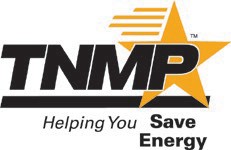 TNMP577 N. Garden Ridge Blvd. Lewisville, TX 75067ABC COMPANY, INC.123 Alphabet Street City, State ZipDirect All Correspondence To:Stefani CasePhone: 214-222-4174Email: Stefani.Case@tnmp.comDirect All Correspondence To:Contact Person Phone: 123-456-7890Email: contactperson@abccompanyinc.com